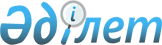 Об утверждении государственного образовательного заказа на среднее образование
					
			Утративший силу
			
			
		
					Постановление акимата города Караганды от 15 мая 2019 года № 24/05. Зарегистрировано Департаментом юстиции Карагандинской области 16 мая 2019 года № 5339. Утратило силу постановлением акимата города Караганды от 3 февраля 2022 года № 06/01
      Сноска. Утратило силу постановлением акимата города Караганды от 03.02.2022 № 06/01 (вводится в действие по истечении десяти календарных дней после дня его первого официального опубликования).
      В соответствии со статьей 37 Закона Республики Казахстан от 23 января 2001 года "О местном государственном управлении и самоуправлении в Республике Казахстан", подпунктом 7-2) пункта 3 статьи 6, подпунктом 4-2) пункта 4 и подпунктом 6-1) пункта 6 статьи 62 Закона Республики Казахстан от 27 июля 2007 года "Об образовании", главой 5 приказа Министра образования и науки Республики Казахстан от 29 января 2016 года № 122 "Об утверждении Правил размещения государственного образовательного заказа на подготовку кадров с техническим и профессиональным, послесредним, высшим и послевузовским образованием с учетом потребностей рынка труда, на подготовительные отделения организаций высшего и (или) послевузовского образования, а также на дошкольное воспитание и обучение, среднее образование" (зарегистрирован в Реестре государственной регистрации нормативных правовых актов за № 13418), акимат города Караганды ПОСТАНОВЛЯЕТ:
      1. Утвердить государственный образовательный заказ на среднее образование согласно приложению к настоящему постановлению.
      2. Руководителю государственного учреждения "Отдел образования города Караганды" в установленном законодательством Республики Казахстан порядке обеспечить:
      1) государственную регистрацию настоящего постановления в территориальном органе юстиции;
      2) в течение десяти календарных дней после государственной регистрации настоящего постановления направление его на официальное опубликование;
      3) размещение настоящего постановления на интернет-ресурсе акимата города Караганды после его официального опубликования;
      4) принятие иных мер вытекающих из настоящего постановления.
      3. Контроль за исполнением настоящего постановления возложить на заместителя акима города Караганды Любарскую И.Ю.
      4. Настоящее постановление вводится в действие по истечении десяти календарных дней после дня его первого официального опубликования. Государственный образовательный заказ на среднее образование
					© 2012. РГП на ПХВ «Институт законодательства и правовой информации Республики Казахстан» Министерства юстиции Республики Казахстан
				
      Аким города Караганды 

Н. Аубакиров
Приложение
к постановлению акимата
города Караганды
от "__" ________2019 года
№ _____________
№ п/п
Вид организации среднего образования
Государственный образовательный заказ (количество мест)
Средняя стоимость расходов на одного учащегося в месяц (тенге)
Средняя стоимость расходов на одного учащегося в месяц (тенге)
Средняя стоимость расходов на одного учащегося в месяц (тенге)
№ п/п
Вид организации среднего образования
Государственный образовательный заказ (количество мест)
1-4 классы
5-9 классы
10-11 классы
1.
Частные организации начального, основного среднего и общего среднего образования
1283
15510
20055
23359